„Między Kutnem a Łęczycą”WSZYSCY RESPONDENCI  Strona 21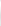 